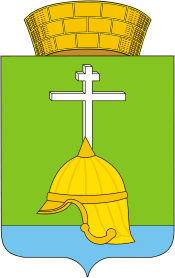 Местная администрацияВНУТРИГОРОДСКОГО МУНИЦИПАЛЬНОГО ОБРАЗОВАНИЯ САНКТ-ПЕТЕРБУРГАМУНИЦИПАЛЬНОГО ОКРУГА БАЛКАНСКИЙ ПРОЕКТПостановление «26» мая 2017 г.                                                                                               № О внесении изменений в постановление местной администрации внутригородского муниципального образования Санкт-Петербурга муниципальный округ Балканский от 02.02.2016 № 8 Об утверждении положения «Об участие в реализации мероприятий по охране здоровья граждан от воздействия окружающего табачного дыма и последствий потребления табака на территории  муниципального образования и  информирование населения о вреде потребления табака и вредном воздействии окружающего табачного дыма, в том числе посредством проведения информационных кампаний в средствах массовой информации»В целях приведения  действующей редакции Положения, утвержденного постановлением  местной администрации внутригородского муниципального  образования Санкт-Петербурга муниципальный округ Балканский от 02.02.2016 № 8 Об утверждении положения «Об участие в реализации мероприятий по охране здоровья граждан от воздействия окружающего табачного дыма и последствий потребления табака на территории  муниципального образования и  информирование населения о вреде потребления табака и вредном воздействии окружающего табачного дыма, в том числе посредством проведения информационных кампаний в средствах массовой информации» в соответствии с требованиями  действующего законодательства, местная администрация ПОСТАНОВЛЯЕТ: Внести в Постановление №8 следующие изменения:1.1.Наименование Постановления изложить в следующей редакции:«Об утверждении положения «Об участие в реализации мероприятий по охране здоровья граждан от воздействия окружающего табачного дыма и последствий потребления табака на территории  муниципального образования»;           1.2. В наименовании приложения к постановлению слова «и  информирование населения о вреде потребления табака и вредном воздействии окружающего табачного дыма, в том числе посредством проведения информационных кампаний в средствах массовой информации» - исключить.1.3.Пункт 1 Постановления изложить в следующей редакции:«1.Утвердить Положение  «Об участие в реализации мероприятий по охране здоровья  граждан от воздействия окружающего табачного дыма и последствий потребления табака на территории  муниципального образования»,  согласно приложению   к настоящему постановлению».1.4. Раздел 1 Положения изложить в новой редакции:«Настоящий Порядок определяет и устанавливает правовые и организационные основы мероприятий, направленных на реализацию мер по охране здоровья граждан от воздействия окружающего табачного дыма и последствий потребления табака (далее – Положение). Порядок разработан в соответствии со статьями 4 и 7 Федерального закона от 23.02.2013 № 15-ФЗ «Об охране здоровья граждан от воздействия окружающего табачного дыма и последствий потребления табака», подпункта 37 пункта 1 статьи 10 Закона Санкт-Петербурга от 23.09.2009 № 420-79 «Об организации местного самоуправления в Санкт-Петербурге» и Уставом внутригородского муниципального образования Санкт-Петербурга муниципального округа Балканский (далее - Устав МО Балканский)».1.5.В пункте 3.1. Положения слова «и информирование населения о вреде потребления табака и вредном воздействии окружающего табачного дыма» - исключить; 1.6.В пункте 3.2. Положения слова «информирование населения о вреде потребления табака и вредном воздействии окружающего табачного дыма» – исключить». Глава местной администрации                                                                              М.А. Агеева 